REPORT FOR THE ACREAGE YOU OPERATE OR MANAGE IN 2013.  (Include acres rented or leased from others.  Exclude those rented or leased to someone else.)1. Please answer the following question(s) for the total acres you (name on label) operate.Did this operation have any Apple trees in 2013?       	  	 Yes (Go to Section 1)          No (Continue)Did this operation have any Peach trees in 2013?  	 	 Yes (Go to Section 2)          No (Continue)Did this operation have any Pear trees in 2013?                	 Yes (Go to Section 3)          No (Continue)Did this operation have any Cherry trees in 2013?		 Yes (Go to Section 4)          No (Continue)Did this operation have any Plum trees in 2013?    	 	 Yes (Go to Section 5)          No (Continue)Did this operation have any Nectarine trees in 2013?		 Yes (Go to Section 6)          No (Continue)Did this operation have any Apricot trees in 2013?		 Yes (Go to Section 7)          No (Go to Section 8)          SECTION 1 – APPLES1.   Did this operation harvest any apples in 2013?1      Yes – Continue    3     No – Go to Section 2			REPORT FOR THE APPLES GROWN ON THE LAND YOU OPERATED OR MANAGED IN 2013.  (Include land rented or leased from others. Exclude land rented or leased to someone else.)Continue on next pageSECTION 2 – PEACHES1.   Did this operation harvest any freestone peaches in 2013? (Exclude clingstone peaches)1      Yes – Continue    3     No – Go to next page		REPORT FOR THE FREESTONE PEACHES GROWN ON THE LAND YOU OPERATED OR MANAGED IN 2013.  (Include land rented or leased from others. Exclude land rented or leased to someone else.)	         Continue on next pageSECTION 2 – PEACHES (continued)1.   Did this operation harvest any clingstone peaches in 2013? (Exclude freestone peaches)1      Yes – Continue    3     No – Go to next pageREPORT FOR THE CLINGSTONE PEACHES GROWN ON THE LAND YOU OPERATED OR MANAGED IN 2013.  (Include land rented or leased from others. Exclude land rented or leased to someone else.)Continue on next pageSECTION 2 – PEACHES (continued)1.   Did this operation harvest any peaches in 2013? 1      Yes – Continue    3     No – Go to Section 3	REPORT FOR THE PEACHES GROWN ON THE LAND YOU OPERATED OR MANAGED IN 2013.  (Include land rented or leased from others. Exclude land rented or leased to someone else.)SECTION 3 – PEARS1.   Did this operation harvest any Bartlett pears in 2013?1      Yes – Continue    3     No – Go to next pageREPORT FOR THE BARTLETT PEARS GROWN ON THE LAND YOU OPERATED OR MANAGED IN 2013.  (Include land rented or leased from others. Exclude land rented or leased to someone else.)Continue on next pageSECTION 3 – PEARS (continued)1.   Did this operation harvest any other pears in 2013? (Exclude Bartlett pears)1      Yes – Continue    3     No – Go to next pageREPORT FOR THE OTHER PEARS GROWN ON THE LAND YOU OPERATED OR MANAGED IN 2013.  (Include land rented or leased from others. Exclude land rented or leased to someone else.)Continue on next pageSECTION 3 – PEARS (continued)1.   Did this operation harvest any pears in 2013? 1      Yes – Continue    3     No – Go to Section 4REPORT FOR THE PEARS GROWN ON THE LAND YOU OPERATED OR MANAGED IN 2013.   (Include land rented or leased from others. Exclude land rented or leased to someone else.)SECTION 4 – CHERRIES 1.   Did this operation harvest any sweet cherries in 2013? (Exclude tart cherries)	1      Yes – Continue    3     No – Go to next pageREPORT FOR THE SWEET CHERRIES GROWN ON THE LAND YOU OPERATED OR MANAGED IN 2013.  (Include land rented or leased from others. Exclude land rented or leased to someone else.)Continue on next pageSECTION 4 – CHERRIES (continued)1.   Did this operation harvest any tart cherries in 2013? (Exclude sweet cherries)1      Yes – Continue    3     No – Go to Section 5REPORT FOR THE TART CHERRIES GROWN ON THE LAND YOU OPERATED OR MANAGED IN 2013.  (Include land rented or leased from others. Exclude land rented or leased to someone else.)Continue on next pageSECTION 5 – PLUMS 	1.   Did this operation harvest any plums in 2013? (Exclude plums for prunes)1      Yes – Continue    3     No – Go to next pageREPORT FOR THE PLUMS GROWN ON THE LAND YOU OPERATED OR MANAGED IN 2013.  (Include land rented or leased from others. Exclude land rented or leased to someone else.)Continue on next pageSECTION 5 – PLUMS (continued)	1.   Did this operation harvest any plums for prunes in 2013? 1      Yes – Continue    3     No – Go to Section 6 REPORT FOR THE PLUMS FOR PRUNES GROWN ON THE LAND YOU OPERATED OR MANAGED IN 2013.  (Include land rented or leased from others. Exclude land rented or leased to someone else.)Continue on next pageSECTION 6 – NECTARINES	1.   Did this operation harvest any nectarines in 2013? 1      Yes – Continue    3     No – Go to Section 7REPORT FOR THE NECTARINES GROWN ON THE LAND YOU OPERATED OR MANAGED IN 2013.  (Include land rented or leased from others. Exclude land rented or leased to someone else.)Continue on next pageSECTION 7 – APRICOTS	1.   Did this operation harvest any apricots in 2013? 1      Yes – Continue    3     No – Go to Section 8REPORT FOR THE APRICOTS GROWN ON THE LAND YOU OPERATED OR MANAGED IN 2013.  (Include land rented or leased from others. Exclude land rented or leased to someone else.)Continue on next pageSECTION 8 - CONCLUSION1.    Did you operate or manage any tree fruit acreage in 2013 that was not already reported on this form?           Yes – Continue           No – Go to Survey Results2.    For the tree fruit acreage not reported on this inquiry, please report the type of tree fruit, total acres, and bearing age         acres in 2013 below:                              Tree Fruit	                                Total Acres                      Bearing AcresFRUIT PRODUCTION AND DISPOSITION INQUIRY - DECEMBER 2013OMB No.0535-0039  Approval Expires:6/30/2013Project Code: xxx   QID: xxxxxx   SMetaKey: xxxxOMB No.0535-0039  Approval Expires:6/30/2013Project Code: xxx   QID: xxxxxx   SMetaKey: xxxxOMB No.0535-0039  Approval Expires:6/30/2013Project Code: xxx   QID: xxxxxx   SMetaKey: xxxxOMB No.0535-0039  Approval Expires:6/30/2013Project Code: xxx   QID: xxxxxx   SMetaKey: xxxx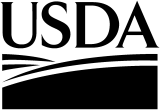 (MASTER QUESTIONNAIRE- Individual State questionnaires will be customized to contain only the crops sampled in that particular State.)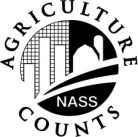 NATIONALAGRICULTURALSTATISTICSSERVICEU.S. Department of AgricultureNOC Division9700 Page Avenue, Suite 400St. Louis, MO 63132-1547Phone: 1-888-424-7828	    FAX:  314-595-9990nass@nass.usda.govU.S. Department of AgricultureNOC Division9700 Page Avenue, Suite 400St. Louis, MO 63132-1547Phone: 1-888-424-7828	    FAX:  314-595-9990nass@nass.usda.govU.S. Department of AgricultureNOC Division9700 Page Avenue, Suite 400St. Louis, MO 63132-1547Phone: 1-888-424-7828	    FAX:  314-595-9990nass@nass.usda.govPlease make corrections to name, address and ZIP Code, if necessary.Information requested in this survey is used to prepare estimates of selected agricultural commodities.  Under Title 7 of the U.S. Code and CIPSEA (Public Law 107-347), facts about your operation are kept confidential and used only for statistical purposes in combination with similar reports from other producers.   Response is voluntary.According to the Paperwork Reduction Act of 1995, an agency may not conduct or sponsor, and a person is not required to respond to, a collection of information unless it displays a valid OMB control number. The valid OMB control number for this information collection is 0535-0039.  The time required to complete this information collection is estimated to average 25 minutes per response, including the time for reviewing instructions, searching existing data sources, gathering and maintaining the data needed, and completing and reviewing the collection of information.Please make corrections to name, address and ZIP Code, if necessary.Information requested in this survey is used to prepare estimates of selected agricultural commodities.  Under Title 7 of the U.S. Code and CIPSEA (Public Law 107-347), facts about your operation are kept confidential and used only for statistical purposes in combination with similar reports from other producers.   Response is voluntary.According to the Paperwork Reduction Act of 1995, an agency may not conduct or sponsor, and a person is not required to respond to, a collection of information unless it displays a valid OMB control number. The valid OMB control number for this information collection is 0535-0039.  The time required to complete this information collection is estimated to average 25 minutes per response, including the time for reviewing instructions, searching existing data sources, gathering and maintaining the data needed, and completing and reviewing the collection of information.Please make corrections to name, address and ZIP Code, if necessary.Information requested in this survey is used to prepare estimates of selected agricultural commodities.  Under Title 7 of the U.S. Code and CIPSEA (Public Law 107-347), facts about your operation are kept confidential and used only for statistical purposes in combination with similar reports from other producers.   Response is voluntary.According to the Paperwork Reduction Act of 1995, an agency may not conduct or sponsor, and a person is not required to respond to, a collection of information unless it displays a valid OMB control number. The valid OMB control number for this information collection is 0535-0039.  The time required to complete this information collection is estimated to average 25 minutes per response, including the time for reviewing instructions, searching existing data sources, gathering and maintaining the data needed, and completing and reviewing the collection of information.Please make corrections to name, address and ZIP Code, if necessary.Information requested in this survey is used to prepare estimates of selected agricultural commodities.  Under Title 7 of the U.S. Code and CIPSEA (Public Law 107-347), facts about your operation are kept confidential and used only for statistical purposes in combination with similar reports from other producers.   Response is voluntary.According to the Paperwork Reduction Act of 1995, an agency may not conduct or sponsor, and a person is not required to respond to, a collection of information unless it displays a valid OMB control number. The valid OMB control number for this information collection is 0535-0039.  The time required to complete this information collection is estimated to average 25 minutes per response, including the time for reviewing instructions, searching existing data sources, gathering and maintaining the data needed, and completing and reviewing the collection of information.Please make corrections to name, address and ZIP Code, if necessary.Information requested in this survey is used to prepare estimates of selected agricultural commodities.  Under Title 7 of the U.S. Code and CIPSEA (Public Law 107-347), facts about your operation are kept confidential and used only for statistical purposes in combination with similar reports from other producers.   Response is voluntary.According to the Paperwork Reduction Act of 1995, an agency may not conduct or sponsor, and a person is not required to respond to, a collection of information unless it displays a valid OMB control number. The valid OMB control number for this information collection is 0535-0039.  The time required to complete this information collection is estimated to average 25 minutes per response, including the time for reviewing instructions, searching existing data sources, gathering and maintaining the data needed, and completing and reviewing the collection of information.Please make corrections to name, address and ZIP Code, if necessary.Information requested in this survey is used to prepare estimates of selected agricultural commodities.  Under Title 7 of the U.S. Code and CIPSEA (Public Law 107-347), facts about your operation are kept confidential and used only for statistical purposes in combination with similar reports from other producers.   Response is voluntary.According to the Paperwork Reduction Act of 1995, an agency may not conduct or sponsor, and a person is not required to respond to, a collection of information unless it displays a valid OMB control number. The valid OMB control number for this information collection is 0535-0039.  The time required to complete this information collection is estimated to average 25 minutes per response, including the time for reviewing instructions, searching existing data sources, gathering and maintaining the data needed, and completing and reviewing the collection of information.Please make corrections to name, address and ZIP Code, if necessary.Information requested in this survey is used to prepare estimates of selected agricultural commodities.  Under Title 7 of the U.S. Code and CIPSEA (Public Law 107-347), facts about your operation are kept confidential and used only for statistical purposes in combination with similar reports from other producers.   Response is voluntary.According to the Paperwork Reduction Act of 1995, an agency may not conduct or sponsor, and a person is not required to respond to, a collection of information unless it displays a valid OMB control number. The valid OMB control number for this information collection is 0535-0039.  The time required to complete this information collection is estimated to average 25 minutes per response, including the time for reviewing instructions, searching existing data sources, gathering and maintaining the data needed, and completing and reviewing the collection of information.Codexxx2.	How many total acres of apples were on this operation during 2013? . . . . . . . . . . . . . . . . . . . . . . . . . . . . . Acres2.	How many total acres of apples were on this operation during 2013? . . . . . . . . . . . . . . . . . . . . . . . . . . . . . xxx                      ___3.	Of the (item 2) acres of apples, how many acres were harvested during 2013? . . . . . . . . . . . . . . . . . . . . .     xxx                      ___QUANTITYUNIT(Bu, Lbs, Bins, etc)POUNDSPer UnitAVERAGE PRICEDollars per UnitAVERAGE PRICEDollars per Unit4.	Quantity of apples harvested for all purposes during 2013?  (Include those harvested but not used.) . . . . . . . . . . . . . . . . . . . .    =xxx_________xxxPrice at local shipping point after deducting packing and marketing chargesPrice at local shipping point after deducting packing and marketing charges5.	Of the total quantity reported in item 4, how many were --Price at local shipping point after deducting packing and marketing chargesPrice at local shipping point after deducting packing and marketing chargesa.	sold for fresh market as --(i)	bulk sales to packers and truckers?   . . . . . . . . . . . . . . . .   +xxx_________xxxxxx$	 ___ ___ xxx$	 ___ ___ (ii)	wholesale? 	(Include fruit packed by you and sales through co-ops.) +xxx_________xxxxxx$	 ___ ___xxx$	 ___ ___(iii)	local sales at roadside stands, pick-your-own, and 	other direct sales to consumers?. . . . . . . . . . . . . . . . . . . .   +xxx_________xxxxxx$	 ___ ___xxx$	 ___ ___b.	sold for commercial processing?. . . . . . . . . . . . . . . . . . . . +xxx_________xxxxxx$	 ___ ___xxx$	 ___ ___c.	used to make processed items for sale by this operation? +xxx_________xxxd.	harvested but not sold because of poor quality, marketing restrictions or other reasons? . . . . . . . . . . . . . . . . . . . . . . . . . . .  +xxx_________xxxNOTE:  Apples reported in items 5a through 5e should equal item 4.NOTE:  Apples reported in items 5a through 5e should equal item 4.6.	Quantity of mature apples not harvested because of weather conditions, insect or disease damage, labor shortages, low prices or other economic reasons?. . . . . . . . . . . . . . . . . . . . . . . . . . . . . . . . . .xxx_________xxxOFFICE USExxxCodexxx2.	How many total acres of freestone peaches were on this operation during 2013?   . . . . . . . . . . . . . . . . .  Acres2.	How many total acres of freestone peaches were on this operation during 2013?   . . . . . . . . . . . . . . . . .  xxx                      ___3.	Of the (item 2) acres of freestone peaches, how many acres were harvested during 2013?. . . . . . . . . . .   xxx                      ___                   QUANTITYUNIT(Bu, Lbs, Bins, etc)POUNDSPer UnitAVERAGE PRICEDollars per UnitAVERAGE PRICEDollars per Unit4.	Quantity of freestone peaches harvested for all purposes during 2013? (Include those harvested but not used.) . . .  . . . . .               =xxx_________xxxPrice at local shipping point after deducting packing and marketing chargesPrice at local shipping point after deducting packing and marketing charges5.	Of the total quantity reported in item 4, how many were --Price at local shipping point after deducting packing and marketing chargesPrice at local shipping point after deducting packing and marketing chargesa.	sold for fresh market as --(i)	bulk sales to packers and truckers?   . . . . . . . . . . . . . . . .   +xxx_________xxxxxx$	 ___ ___ xxx$	 ___ ___ (ii)	wholesale? 	(Include fruit packed by you and sales through co-ops.) +xxx_________xxxxxx$	 ___ ___xxx$	 ___ ___(iii)	local sales at roadside stands, pick-your-own, and 	other direct sales to consumers?. . . . . . . . . . . . . . . . . . . .   +xxx_________xxxxxx$	 ___ ___xxx$	 ___ ___b.	sold for commercial processing?. . . . . . . . . . . . . . . . . . . . +xxx_________xxxxxx$	 ___ ___xxx$	 ___ ___c.	used to make processed items for sale by this operation? +xxx_________xxxd.	harvested but not sold because of poor quality, marketing restrictions or other reasons? . . . . . . . . . . . . . . . . . . . . . . . . . . .  +xxx_________xxxNOTE:  Freestone peaches reported in items 5a through 5e should equal item 4.NOTE:  Freestone peaches reported in items 5a through 5e should equal item 4.6.	Quantity of mature freestone peaches not harvested because of weather conditions, insect or disease damage, labor shortages, low prices or other economic reasons?. . . . . . . . . . . . . . . . . . . . . . . . .xxx_________xxxOFFICE USExxxCodexxx2.	How many total acres of clingstone peaches were on this operation during 2013?  .  . . . . . . . . . . . . . . .  Acres2.	How many total acres of clingstone peaches were on this operation during 2013?  .  . . . . . . . . . . . . . . .  xxx                      ___3.	Of the (item 2) acres of clingstone peaches, how many acres were harvested during 2013?. . . . . . . . . .      xxx                      ___                  QUANTITYUNIT(Bu, Lbs, Bins, etc)POUNDSPer UnitAVERAGE PRICEDollars per UnitAVERAGE PRICEDollars per Unit4.	Quantity of clingstone peaches harvested for all purposes during 2013?  (Include those harvested but not used.) . . .  . . . . .               =xxx_________xxxPrice at local shipping point after deducting packing and marketing chargesPrice at local shipping point after deducting packing and marketing charges5.	Of the total quantity reported in item 4, how many were --Price at local shipping point after deducting packing and marketing chargesPrice at local shipping point after deducting packing and marketing chargesa.	sold for fresh market as --(i)	bulk sales to packers and truckers?   . . . . . . . . . . . . . . . .   +xxx_________xxxxxx$	 ___ ___ xxx$	 ___ ___ (ii)	wholesale? 	(Include fruit packed by you and sales through co-ops.) +xxx_________xxxxxx$	 ___ ___xxx$	 ___ ___(iii)	local sales at roadside stands, pick-your-own, and 	other direct sales to consumers?. . . . . . . . . . . . . . . . . . . .   +xxx_________xxxxxx$	 ___ ___xxx$	 ___ ___b.	sold for commercial processing?. . . . . . . . . . . . . . . . . . . . +xxx_________xxxxxx$	 ___ ___xxx$	 ___ ___c.	used to make processed items for sale by this operation? +xxx_________xxxd.	harvested but not sold because of poor quality, marketing restrictions or other reasons? . . . . . . . . . . . . . . . . . . . . . . . . . . .  +xxx_________xxxNOTE:  Clingstone peaches reported in items 5a through 5e should equal item 4.NOTE:  Clingstone peaches reported in items 5a through 5e should equal item 4.6.	Quantity of mature clingstone peaches not harvested because of weather conditions, insect or disease damage, labor shortages, low prices or other economic reasons?. . . . . . . . . . . . . . . . . . . . . . . . .xxx_________xxxOFFICE USExxxCodexxx2.	How many total acres of peaches were on this operation during 2013?  .  . . . . . . . . . . . . . . .  Acres2.	How many total acres of peaches were on this operation during 2013?  .  . . . . . . . . . . . . . . .  xxx                      ___3.	Of the (item 2) acres of peaches, how many acres were harvested during 2013?. . . . . . . . . .      xxx                      ___                  QUANTITYUNIT(Bu, Lbs, Bins, etc)POUNDSPer UnitAVERAGE PRICEDollars per UnitAVERAGE PRICEDollars per Unit4.	Quantity of peaches harvested for all purposes during 2013?  (Include those harvested but not used.) . . .  . . . . .               =xxx_________xxxPrice at local shipping point after deducting packing and marketing chargesPrice at local shipping point after deducting packing and marketing charges5.	Of the total quantity reported in item 4, how many were --Price at local shipping point after deducting packing and marketing chargesPrice at local shipping point after deducting packing and marketing chargesa.	sold for fresh market as --(i)	bulk sales to packers and truckers?   . . . . . . . . . . . . . . . .   +xxx_________xxxxxx$	 ___ ___ xxx$	 ___ ___ (ii)	wholesale? 	(Include fruit packed by you and sales through co-ops.) +xxx_________xxxxxx$	 ___ ___xxx$	 ___ ___(iii)	local sales at roadside stands, pick-your-own, and 	other direct sales to consumers?. . . . . . . . . . . . . . . . . . . .   +xxx_________xxxxxx$	 ___ ___xxx$	 ___ ___b.	sold for commercial processing?. . . . . . . . . . . . . . . . . . . . +xxx_________xxxxxx$	 ___ ___xxx$	 ___ ___c.	used to make processed items for sale by this operation? +xxx_________xxxd.	harvested but not sold because of poor quality, marketing restrictions or other reasons? . . . . . . . . . . . . . . . . . . . . . . . . . . .  +xxx_________xxxNOTE:  Peaches reported in items 5a through 5e should equal item 4.NOTE:  Peaches reported in items 5a through 5e should equal item 4.6.	Quantity of mature peaches not harvested because of weather conditions, insect or disease damage, labor shortages, low prices or other economic reasons?. . . . . . . . . . . . . . . . . . . . . . . . .xxx_________xxx                                   Continue on next page                                   Continue on next page                                   Continue on next page                                   Continue on next pageCodexxx2.	How many total acres of Bartlett pears were on this operation during 2013?   .. . . . . . .  . . . . . . . . . . . Acres2.	How many total acres of Bartlett pears were on this operation during 2013?   .. . . . . . .  . . . . . . . . . . . xxx                      ___3.	Of the (item 2) acres of Bartlett pears, how many acres were harvested during 2013? . . . . . .. . . . . . . ..   xxx                      ___QUANTITYUNIT(Bu, Lbs, Bins, etc)POUNDSPer UnitAVERAGE PRICEDollars per UnitAVERAGE PRICEDollars per Unit4.	Quantity of Bartlett pears harvested for all purposes during 2013?  (Include those harvested but not used.) . . . . . . . . . . . . . . . . . . .. .    =xxx_________xxxPrice at local shipping point after deducting packing and marketing chargesPrice at local shipping point after deducting packing and marketing charges5.	Of the total quantity reported in item 4, how many were --Price at local shipping point after deducting packing and marketing chargesPrice at local shipping point after deducting packing and marketing chargesa.	sold for fresh market as --(i)	bulk sales to packers and truckers?   . . . . . . . . . . . . . . . .   +xxx_________xxxxxx$	 ___ ___ xxx$	 ___ ___ (ii)	wholesale? 	(Include fruit packed by you and sales through co-ops.) +xxx_________xxxxxx$	 ___ ___xxx$	 ___ ___(iii)	local sales at roadside stands, pick-your-own, and 	other direct sales to consumers?. . . . . . . . . . . . . . . . . . . .   +xxx_________xxxxxx$	 ___ ___xxx$	 ___ ___b.	sold for commercial processing?. . . . . . . . . . . . . . . . . . . . +xxx_________xxxxxx$	 ___ ___xxx$	 ___ ___c.	used to make processed items for sale by this operation? +xxx_________xxxd.	harvested but not sold because of poor quality, marketing restrictions or other reasons? . . . . . . . . . . . . . . . . . . . . . . . . . . .  +xxx_________xxxNOTE:  Bartlett pears reported in items 5a through 5e should equal item 4.NOTE:  Bartlett pears reported in items 5a through 5e should equal item 4.6.	Quantity of mature Bartlett pears not harvested because of weather conditions, insect or disease damage, labor shortages, low prices or other economic reasons?.. . . . . . . . . . . . . . . . . . . . . . . .xxx_________xxxOFFICE USExxxCodexxx2.	How many total acres of other pears were on this operation during 2013?. . . . . . . . . . . . . .. . . . . . . . . . . Acres2.	How many total acres of other pears were on this operation during 2013?. . . . . . . . . . . . . .. . . . . . . . . . . xxx                      ___3.	Of the (item 2) acres of other pears, how many acres were harvested during 2013? . . . . . . . . . . . . . .    xxx                      ___                  QUANTITYUNIT(Bu, Lbs, Bins, etc)POUNDSPer UnitAVERAGE PRICEDollars per UnitAVERAGE PRICEDollars per Unit4.	Quantity of other pears harvested for all purposes during 2013?  (Include those harvested but not used.) . . . . . . . . . . . . . . . . . . . .    =xxx_________xxxPrice at local shipping point after deducting packing and marketing chargesPrice at local shipping point after deducting packing and marketing charges5.	Of the total quantity reported in item 4, how many were --Price at local shipping point after deducting packing and marketing chargesPrice at local shipping point after deducting packing and marketing chargesa.	sold for fresh market as --(i)	bulk sales to packers and truckers?   . . . . . . . . . . . . . . . .   +xxx_________xxxxxx$	 ___ ___ xxx$	 ___ ___ (ii)	wholesale? 	(Include fruit packed by you and sales through co-ops.) +xxx_________xxxxxx$	 ___ ___xxx$	 ___ ___(iii)	local sales at roadside stands, pick-your-own, and 	other direct sales to consumers?. . . . . . . . . . . . . . . . . . . .   +xxx_________xxxxxx$	 ___ ___xxx$	 ___ ___b.	sold for commercial processing?. . . . . . . . . . . . . . . . . . . . +xxx_________xxxxxx$	 ___ ___xxx$	 ___ ___c.	used to make processed items for sale by this operation? +xxx_________xxxd.	harvested but not sold because of poor quality, marketing restrictions or other reasons? . . . . . . . . . . . . . . . . . . . . . . . . . . .  +xxx_________xxxNOTE:  Other pears reported in items 5a through 5e should equal item 4.NOTE:  Other pears reported in items 5a through 5e should equal item 4.6.	Quantity of mature other pears not harvested because of weather conditions, insect or disease damage, labor shortages, low prices or other economic reasons?.. . . . . . . . . . . . . . . . . . . . . . . . . . . . . . . . . xxx_________xxxOFFICE USExxxCodexxx2.	How many total acres of pears were on this operation during 2013?. . . . . . . . . . . . . .. . . . . . . . . . . Acres2.	How many total acres of pears were on this operation during 2013?. . . . . . . . . . . . . .. . . . . . . . . . . xxx                      ___3.	Of the (item 2) acres of pears, how many acres were harvested during 2013? . . . . . . . . . . . . . .    xxx                      ___                  QUANTITYUNIT(Bu, Lbs, Bins, etc)POUNDSPer UnitAVERAGE PRICEDollars per UnitAVERAGE PRICEDollars per Unit4.	Quantity of pears harvested for all purposes during 2013?  (Include those harvested but not used.) . . . . . . . . . . . . . . . . . . . .    =xxx_________xxxPrice at local shipping point after deducting packing and marketing chargesPrice at local shipping point after deducting packing and marketing charges5.	Of the total quantity reported in item 4, how many were --Price at local shipping point after deducting packing and marketing chargesPrice at local shipping point after deducting packing and marketing chargesa.	sold for fresh market as --(i)	bulk sales to packers and truckers?   . . . . . . . . . . . . . . . .   +xxx_________xxxxxx$	 ___ ___ xxx$	 ___ ___ (ii)	wholesale? 	(Include fruit packed by you and sales through co-ops.) +xxx_________xxxxxx$	 ___ ___xxx$	 ___ ___(iii)	local sales at roadside stands, pick-your-own, and 	other direct sales to consumers?. . . . . . . . . . . . . . . . . . . .   +xxx_________xxxxxx$	 ___ ___xxx$	 ___ ___b.	sold for commercial processing?. . . . . . . . . . . . . . . . . . . . +xxx_________xxxxxx$	 ___ ___xxx$	 ___ ___c.	used to make processed items for sale by this operation? +xxx_________xxxd.	harvested but not sold because of poor quality, marketing restrictions or other reasons? . . . . . . . . . . . . . . . . . . . . . . . . . . .  +xxx_________xxxNOTE:  Pears reported in items 5a through 5e should equal item 4.NOTE:  Pears reported in items 5a through 5e should equal item 4.6.	Quantity of mature pears not harvested because of weather conditions, insect or disease damage, labor shortages, low prices or other economic reasons?.. . . . . . . . . . . . . . . . . . . . . . . . . . . . . . . . . xxx_________xxx                                   Continue on next page                                   Continue on next page                                   Continue on next page                                   Continue on next pageCodexxx2.	How many total acres of sweet cherries were on this operation during 2013? . . . . . . . . . . . . . . . . .  . . . Acres2.	How many total acres of sweet cherries were on this operation during 2013? . . . . . . . . . . . . . . . . .  . . . xxx                      ___3.	Of the (item 2) acres of sweet cherries, how many acres were harvested during 2013?. . . . . . . . . . . . .       xxx                      ___QUANTITYUNIT(Bu, Lbs, Bins, etc)POUNDSPer UnitAVERAGE PRICEDollars per UnitAVERAGE PRICEDollars per Unit4.	Quantity of sweet cherries harvested for all purposes during 2013?  (Include those harvested but not used.) .  . . . . . . . . . . . . . . . . . . . .  =xxx_________xxxPrice at local shipping point after deducting packing and marketing chargesPrice at local shipping point after deducting packing and marketing charges5.	Of the total quantity reported in item 4, how many were --Price at local shipping point after deducting packing and marketing chargesPrice at local shipping point after deducting packing and marketing chargesa.	sold for fresh market as --(i)	bulk sales to packers and truckers?   . . . . . . . . . . . . . . . .   +xxx_________xxxxxx$	 ___ ___ xxx$	 ___ ___ (ii)	wholesale? 	(Include fruit packed by you and sales through co-ops.) +xxx_________xxxxxx$	 ___ ___xxx$	 ___ ___(iii)	local sales at roadside stands, pick-your-own, and 	other direct sales to consumers?. . . . . . . . . . . . . . . . . . . .   +xxx_________xxxxxx$	 ___ ___xxx$	 ___ ___b.	sold for commercial processing?. . . . . . . . . . . . . . . . . . . . +xxx_________xxxxxx$	 ___ ___xxx$	 ___ ___c.	used to make processed items for sale by this operation? +xxx_________xxxd.	harvested but not sold because of poor quality, marketing restrictions or other reasons? . . . . . . . . . . . . . . . . . . . . . . . . . . .  +xxx_________xxxNOTE:  Sweet Cherries reported in items 5a through 5e should equal item 4.NOTE:  Sweet Cherries reported in items 5a through 5e should equal item 4.6.	Quantity of mature sweet cherries not harvested because of weather conditions, insect or disease damage, labor shortages, low prices or other economic reasons?.. . . . . . . . . . . . . . . . . . . . . . . .xxx_________xxxOFFICE USExxxCodexxx2.	How many total acres of tart cherries were on this operation during 2013? . . . . . . . . . . . . . . . . .  . . . Acres2.	How many total acres of tart cherries were on this operation during 2013? . . . . . . . . . . . . . . . . .  . . . xxx                      ___3.	Of the (item 2) acres of tart cherries, how many acres were harvested during 2013? . . . . . . . . . . . . . .       xxx                      ___QUANTITYUNIT(Bu, Lbs, Bins, etc)POUNDSPer UnitAVERAGE PRICEDollars per UnitAVERAGE PRICEDollars per Unit4.	Quantity of tart cherries harvested for all purposes during 2013?  (Include those harvested but not used.) .  . . . . . . . . . . . . . . . . . . . .  =xxx_________xxxPrice at local shipping point after deducting packing and marketing chargesPrice at local shipping point after deducting packing and marketing charges5.	Of the total quantity reported in item 4, how many were --Price at local shipping point after deducting packing and marketing chargesPrice at local shipping point after deducting packing and marketing chargesa.	sold for fresh market as --(i)	bulk sales to packers and truckers?   . . . . . . . . . . . . . . . .   +xxx_________xxxxxx$	 ___ ___ xxx$	 ___ ___ (ii)	wholesale? 	(Include fruit packed by you and sales through co-ops.) +xxx_________xxxxxx$	 ___ ___xxx$	 ___ ___(iii)	local sales at roadside stands, pick-your-own, and 	other direct sales to consumers?. . . . . . . . . . . . . . . . . . . .   +xxx_________xxxxxx$	 ___ ___xxx$	 ___ ___b.	sold for commercial processing?. . . . . . . . . . . . . . . . . . . . +xxx_________xxxxxx$	 ___ ___xxx$	 ___ ___c.	used to make processed items for sale by this operation? +xxx_________xxxd.	harvested but not sold because of poor quality, marketing restrictions or other reasons? . . . . . . . . . . . . . . . . . . . . . . . . . . .  +xxx_________xxxNOTE:  Tart Cherries reported in items 5a through 5e should equal item 4.NOTE:  Tart Cherries reported in items 5a through 5e should equal item 4.6.	Quantity of mature tart cherries not harvested because of weather conditions, insect or disease damage, labor shortages, low prices or other economic reasons?. . . . . . . . . . . . . . . . . . . . . . . . .xxx_________xxxOFFICE USExxxCodexxx2.	How many total acres of plums were on this operation during 2013? . . . . . . . . . . . . . . . . . . . . . . . . . . . . . .  Acres2.	How many total acres of plums were on this operation during 2013? . . . . . . . . . . . . . . . . . . . . . . . . . . . . . .  xxx                      ___3.	Of the (item 2) acres of plums, how many acres were harvested during 2013? . . . . . . . . . . . . . . . . . . .   xxx                      ___QUANTITYUNIT(Bu, Lbs, Bins, etc)POUNDSPer UnitAVERAGE PRICEDollars per UnitAVERAGE PRICEDollars per Unit4.	Quantity of plums harvested for all purposes during 2013?  (Include those harvested but not used.) . . . . . . . . . . . . . . . . . . . . .   =xxx_________xxxPrice at local shipping point after deducting packing and marketing chargesPrice at local shipping point after deducting packing and marketing charges5.	Of the total quantity reported in item 4, how many were --Price at local shipping point after deducting packing and marketing chargesPrice at local shipping point after deducting packing and marketing chargesa.	sold for fresh market as --(i)	bulk sales to packers and truckers?   . . . . . . . . . . . . . . . .   +xxx_________xxxxxx$	 ___ ___ xxx$	 ___ ___ (ii)	wholesale? 	(Include fruit packed by you and sales through co-ops.) +xxx_________xxxxxx$	 ___ ___xxx$	 ___ ___(iii)	local sales at roadside stands, pick-your-own, and 	other direct sales to consumers?. . . . . . . . . . . . . . . . . . . .   +xxx_________xxxxxx$	 ___ ___xxx$	 ___ ___b.	sold for commercial processing?. . . . . . . . . . . . . . . . . . . . +xxx_________xxxxxx$	 ___ ___xxx$	 ___ ___c.	used to make processed items for sale by this operation? +xxx_________xxxd.	harvested but not sold because of poor quality, marketing restrictions or other reasons? . . . . . . . . . . . . . . . . . . . . . . . . . . .  +xxx_________xxxNOTE:  Plums reported in items 5a through 5e should equal item 4.NOTE:  Plums reported in items 5a through 5e should equal item 4.6.	Quantity of mature plums not harvested because of weather conditions, insect or disease damage, labor shortages, low prices or other economic reasons?.. . . . . . . . . . . . . . . . . . . . . . . . . . . . . . . . .xxx_________xxxOFFICE USExxxCodexxx2.	How many total acres of plums for prunes were on this operation during 2013? . . . . .. . . . . . . . . . . . . . .  .Acres2.	How many total acres of plums for prunes were on this operation during 2013? . . . . .. . . . . . . . . . . . . . .  .xxx                      ___3.	Of the (item 2) acres of plums for prunes, how many acres were harvested during 2013? . . . . . . . . . . .   xxx                      ___QUANTITYUNIT(Bu, Lbs, Bins, etc)POUNDSPer UnitAVERAGE PRICEDollars per UnitAVERAGE PRICEDollars per Unit4.	Quantity of plums for prunes harvested for all purposes during 2013?  (Include those harvested but not used.) . . . . . . . . . . . . . .   =xxx_________xxxPrice at local shipping point after deducting packing and marketing chargesPrice at local shipping point after deducting packing and marketing charges5.	Of the total quantity reported in item 4, how many were --Price at local shipping point after deducting packing and marketing chargesPrice at local shipping point after deducting packing and marketing chargesa.	sold for fresh market as --(i)	bulk sales to packers and truckers?   . . . . . . . . . . . . . . . .   +xxx_________xxxxxx$	 ___ ___ xxx$	 ___ ___ (ii)	wholesale? 	(Include fruit packed by you and sales through co-ops.) +xxx_________xxxxxx$	 ___ ___xxx$	 ___ ___(iii)	local sales at roadside stands, pick-your-own, and 	other direct sales to consumers?. . . . . . . . . . . . . . . . . . . .   +xxx_________xxxxxx$	 ___ ___xxx$	 ___ ___b.	sold for commercial processing?. . . . . . . . . . . . . . . . . . . . +xxx_________xxxxxx$	 ___ ___xxx$	 ___ ___c.	used to make processed items for sale by this operation? +xxx_________xxxd.	harvested but not sold because of poor quality, marketing restrictions or other reasons? . . . . . . . . . . . . . . . . . . . . . . . . . . .  +xxx_________xxxNOTE:  Plums for prunes reported in items 5a through 5e should equal item 4.NOTE:  Plums for prunes reported in items 5a through 5e should equal item 4.6.	Quantity of mature plums for prunes not harvested because of weather conditions, insect or disease damage, labor shortages, low prices or other economic reasons?.. . . . . . . . . . . . . . . . . . . . . . . xxx_________xxxOFFICE USExxxCodexxx2.	How many total acres of nectarines were on this operation during 2013? . . . . . . . . . . . . . . . . . . . . . . . . . .  Acres2.	How many total acres of nectarines were on this operation during 2013? . . . . . . . . . . . . . . . . . . . . . . . . . .  xxx                      ___3.	Of the (item 2) acres of nectarines, how many acres were harvested during 2013?  . . . . . . . . . . . . . . .   xxx                      ___QUANTITYUNIT(Bu, Lbs, Bins, etc)POUNDSPer UnitAVERAGE PRICEDollars per UnitAVERAGE PRICEDollars per Unit4.	Quantity of nectarines harvested for all purposes during 2013?  (Include those harvested but not used.) . . . . . . . . . . . . . . . . . . . . .   =xxx_________xxxPrice at local shipping point after deducting packing and marketing chargesPrice at local shipping point after deducting packing and marketing charges5.	Of the total quantity reported in item 4, how many were --Price at local shipping point after deducting packing and marketing chargesPrice at local shipping point after deducting packing and marketing chargesa.	sold for fresh market as --(i)	bulk sales to packers and truckers?   . . . . . . . . . . . . . . . .   +xxx_________xxxxxx$	 ___ ___ xxx$	 ___ ___ (ii)	wholesale? 	(Include fruit packed by you and sales through co-ops.) +xxx_________xxxxxx$	 ___ ___xxx$	 ___ ___(iii)	local sales at roadside stands, pick-your-own, and 	other direct sales to consumers?. . . . . . . . . . . . . . . . . . . .   +xxx_________xxxxxx$	 ___ ___xxx$	 ___ ___b.	sold for commercial processing?. . . . . . . . . . . . . . . . . . . . +xxx_________xxxxxx$	 ___ ___xxx$	 ___ ___c.	used to make processed items for sale by this operation? +xxx_________xxxd.	harvested but not sold because of poor quality, marketing restrictions or other reasons? . . . . . . . . . . . . . . . . . . . . . . . . . . .  +xxx_________xxxNOTE:  Nectarines reported in items 5a through 5e should equal item 4.NOTE:  Nectarines reported in items 5a through 5e should equal item 4.6.	Quantity of mature nectarines not harvested because of weather conditions, insect or disease damage, labor shortages, low prices or other economic reasons?.. . . . . . . . . . . . . . . . . . . . . . . . . . . . . . . xxx_________xxxOFFICE USExxxCodexxx2.	How many total acres of apricots were on this operation during 2013? . . . . . . . . . . . . . . . . . . . . . . . . . . . . .  Acres2.	How many total acres of apricots were on this operation during 2013? . . . . . . . . . . . . . . . . . . . . . . . . . . . . .  xxx                      ___3.	Of the (item 2) acres of apricots, how many acres were harvested during 2013? . . . . . . . . . . . . . . . . . .   xxx                      ___QUANTITYUNIT(Bu, Lbs, Bins, etc)POUNDSPer UnitAVERAGE PRICEDollars per UnitAVERAGE PRICEDollars per Unit4.	Quantity of apricots harvested for all purposes during 2013?  (Include those harvested but not used.) . . . . . . . . . . . . . . . . . . . . .   =xxx_________xxxPrice at local shipping point after deducting packing and marketing chargesPrice at local shipping point after deducting packing and marketing charges5.	Of the total quantity reported in item 4, how many were --Price at local shipping point after deducting packing and marketing chargesPrice at local shipping point after deducting packing and marketing chargesa.	sold for fresh market as --(i)	bulk sales to packers and truckers?   . . . . . . . . . . . . . . . .   +xxx_________xxxxxx$	 ___ ___ xxx$	 ___ ___ (ii)	wholesale? 	(Include fruit packed by you and sales through co-ops.) +xxx_________xxxxxx$	 ___ ___xxx$	 ___ ___(iii)	local sales at roadside stands, pick-your-own, and 	other direct sales to consumers?. . . . . . . . . . . . . . . . . . . .   +xxx_________xxxxxx$	 ___ ___xxx$	 ___ ___b.	sold for commercial processing?. . . . . . . . . . . . . . . . . . . . +xxx_________xxxxxx$	 ___ ___xxx$	 ___ ___c.	used to make processed items for sale by this operation? +xxx_________xxxd.	harvested but not sold because of poor quality, marketing restrictions or other reasons? . . . . . . . . . . . . . . . . . . . . . . . . . . .  +xxx_________xxxNOTE:  Apricots reported in items 5a through 5e should equal item 4.NOTE:  Apricots reported in items 5a through 5e should equal item 4.6.	Quantity of mature apricots not harvested because of weather conditions, insect or disease damage, labor shortages, low prices or other economic reasons?.. . . . . . . . . . . . . . . . . . . . . . . . . . . . . . . . .xxx_________xxxOFFICE USExxxCOMMENTS about the 2013 tree fruit crops in your locality are appreciated:xxxxxxxxxxxxxxxxxxxxxxxxxxxSurvey Results:  To receive the complete results of this survey on the release date go to http://www.nass.usda.gov/resultsSurvey Results:  To receive the complete results of this survey on the release date go to http://www.nass.usda.gov/resultsWould you rather have a brief summary mailed to you at a later date?               1      Yes	  3     NoThis completes the survey.  Thank you for your help. 099Respondent Name: 9911Phone:    9910       MM        DD        YYDate:   OFFICE USE ONLYOFFICE USE ONLYOFFICE USE ONLYOFFICE USE ONLYOFFICE USE ONLYOFFICE USE ONLYOFFICE USE ONLYOFFICE USE ONLYOFFICE USE ONLYOFFICE USE ONLYOFFICE USE ONLYOFFICE USE ONLYOFFICE USE ONLYOFFICE USE ONLYOFFICE USE ONLYOFFICE USE ONLYResponseResponseRespondentRespondentModeModeEnum.Eval.Change785Change785Office Use for POIDOffice Use for POIDOffice Use for POIDOffice Use for POIDOffice Use for POIDOffice Use for POID1-Comp2-R3-Inac4-Office Hold5-R – Est6-Inac – Est7-Off Hold – Est8-Known Zero99011-Op/Mgr2-Sp3-Acct/Bkpr4-Partner9-Oth99021-Mail2-Tel3-Face-to-Face4-CATI5-Web6-E-mail7-Fax8-CAPI19-Other9903098100785785 789      __  __  __  -  __  __  __  -  __  __  __ 789      __  __  __  -  __  __  __  -  __  __  __ 789      __  __  __  -  __  __  __  -  __  __  __ 789      __  __  __  -  __  __  __  -  __  __  __ 789      __  __  __  -  __  __  __  -  __  __  __ 789      __  __  __  -  __  __  __  -  __  __  __1-Comp2-R3-Inac4-Office Hold5-R – Est6-Inac – Est7-Off Hold – Est8-Known Zero99011-Op/Mgr2-Sp3-Acct/Bkpr4-Partner9-Oth99021-Mail2-Tel3-Face-to-Face4-CATI5-Web6-E-mail7-Fax8-CAPI19-Other99030981007857851-Comp2-R3-Inac4-Office Hold5-R – Est6-Inac – Est7-Off Hold – Est8-Known Zero99011-Op/Mgr2-Sp3-Acct/Bkpr4-Partner9-Oth99021-Mail2-Tel3-Face-to-Face4-CATI5-Web6-E-mail7-Fax8-CAPI19-Other9903098R. Unit785785Optional UseOptional UseOptional UseOptional UseOptional UseOptional Use1-Comp2-R3-Inac4-Office Hold5-R – Est6-Inac – Est7-Off Hold – Est8-Known Zero99011-Op/Mgr2-Sp3-Acct/Bkpr4-Partner9-Oth99021-Mail2-Tel3-Face-to-Face4-CATI5-Web6-E-mail7-Fax8-CAPI19-Other9903098921785785407408408990699169916S/E NameS/E NameS/E NameS/E NameS/E NameS/E Name